Автоматизация звука [Ш]1) Произносить (читать) слова Ш__ТА, Ш__ТО, Ш__ТУ, Ш__ТЫ, Ш__ТЭЗвук [Ш] произносится длительно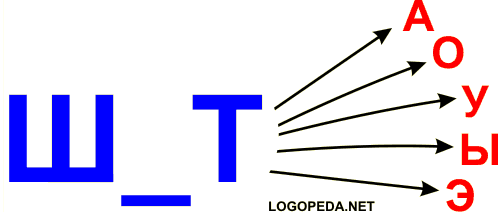 2) Произносить (читать) слова со стечением согласных со звуком [Ш] в началеОбразец: ш__ляпа, ш__тука3) Произносить (читать) слоги Ш__А, Ш__О, Ш__Ё, Ш__У, Ш__И, Ш__ЕЗвук [Ш] произносится длительно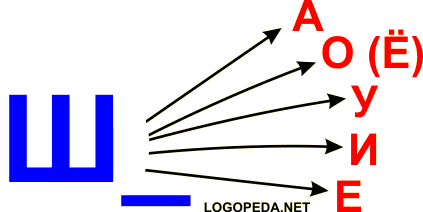 4) Произносить (читать) слова со звуком [Ш] в начале словаОбразец: ш__аль5) Произносить (читать) слова со звуком [Ш] в серединеОбразец: каш__а6) Произносить (читать) слоги АШ__, ОШ__, УШ__, ЫШ__, ЭШ__, ИШ__, ЕШ__, ЁШ__, ЮШ__, ЯШ__Звук [Ш] произносится длительно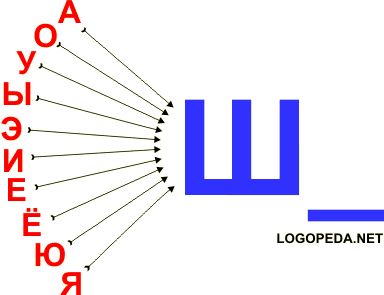 7) Произносить (читать) слова со звуком [Ш] в концеОбразец: ваш__, камыш__.8) Произносить (читать) слова со стечением согласных со звуком [Ш] в серединеОбразец: баш__ня9) Произносить (читать) словосочетанияНаша школа.Швейная машинка.Шумные шалуны.Шёлковая шаль.Дашина шапка.Шелуха шиповника.Шутник Мишутка.Шумят камыши.Шпиль башни.Ковш каши.Тушёный шпинат.Шитьё шинели.Наш душ.Пышная плюшка.Душистые ландыши.Наша бабушка.Наш дедушка.Шипы шиповника.Наташины калоши.Большой шмель.Шины для машины.Катушка шёлка.Пшённая каша.Шёлковая штопка.Пушистая шапка.10) Проспрягать предложенияЯ мешаю пшенную кашу.Я шью на швейной машинке.Я вешаю шубу и шапку на вешалку.Образец:Я кушаю шоколад.Ты кушаешь шоколад.Он (она) кушает шоколад.Мы кушаем шоколад.Вы кушаете шоколад.Они кушают шоколад.11) Произносить (читать) предложения.Алеша пошел в школу.Даша шьёт на швейной машинке.У бабушки шёлковая шаль.Лушина шапка упала под вешалку.Наташа и Маша нашли ландыши.В Машиной шкатулке шпульки и катушки.Даша пришила Паше вешалке на шинель.Алёша нашёл волнушки и шампиньоны.Малыши нашли большую шишку.Дедушка купил Алёше шахматы.У кошки ушки на макушке.Вот чашка и кашка, лепёшка и ложка.Маша вышла на опушку и увидела кукушку.Бабушка и Алёнушка пошли гулять, воздухом дышать.Две лягушки-квакушки пошумели на опушке.Нюшка отдохнула на опушке и пошла дальше.Паша и Наташа кушали пшённую кашу.12) Произносить (читать) чистоговоркиШила в мешке не утаишь.Я по камушкам пошёл, шубу шелковую нашёл.Пыхтит как пышка наш пухлый Мишка.Шапка да шуба - вот наш Мишутка.Метил в лукошко - попал в окошко.Шла кошка у кошки лукошко.Шапкой Мишка шишки сшиб, получил на лбу ушиб.В шалаше шесть шалунов.13) Произносить (читать) и пересказывать текстПушок - шалунБыл у Даши кот Пушок. Ушла Даша в школу, а Пушок её дома поджидал. Днём вошла Даша в дом и ахнула! На полу валялись и бабушкина шаль, и папина шапка - ушанка. А мамины шлёпанцы лежали в её шляпе, на шкафу! Кот - шалун сидел под вешалкой и шевелил ушами.14) Произносить (читать) стихотворенияНа окошке
Крошку-мошку
Ловко ловит
Лапой кошкаМаша кашу не доела,
Маше каша надоела.
Маша, кашу доедай,
Маме не надоедай.Кукушка кукушонку
Купила капюшон.
Надел кукушонок капюшон,
Как в капюшоне он смешон!Петушок, петушок!
Золотой гребешок,
Масляна головушка,
Шёлкова бородушка!
Что ты рано поёшь,
Детям спать не даёшь!ПушокЧто ты так, Пушок, шипишь?
Не большой ты, а малыш.
Слышишь шорох? Даже мышь
Поняла, что ты глупыш.15) Произносить (читать) и выучить наизусть стихотворениеШум и гомон на опушке,
Пляшут шмель и мошки,
Шаловливые лягушки
Не жалеют ножки.

Пляшет мишка от души,
Пляшут даже кошки,
А мышата - малыши
Хлопают в ладошки.шлемшлюзшкафштабштатшвеяшмельшпалышлангшпильштукашколашляпкашлюпкаштопкашпинатштангашпагатшпилькашпулькаштопатьшницельшкольникшкатулкашахшагшумшутшовшокшинашилошипышубашумышальшайбашапкашахташуткашибкошакалшалфейшелухашинельшумныйшипетьшуметьшахматышампуньшоколадшумовкашиповникшампиньоннашакашанишамышиушибвашапишудышугашуношумашутушумешокпушокнашёлвошёлпошёллешийпетушокмышоноквешалкалошадкакувшинкалягушоноквашнашдуштушьмышьтишькамышмалышголышгуляшфинишмякишпьёшьидёшьпоёшьдаёшьльёшьпоёшьвидишьпилишькупишькопишьвалишьделишьшьёшьпишешьшалишьшумишьмешаешьпляшешьбашняпашнячашкакашкакошкамошкаклюшкаокошкоплюшкалишнийбляшкаплошкалягушкабабушкадедушкаподушкамакушкалукошколадошкакатушкакукушкакадушкаизбушкамалышка